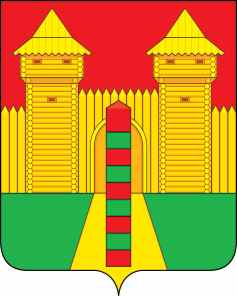 АДМИНИСТРАЦИЯ  МУНИЦИПАЛЬНОГО  ОБРАЗОВАНИЯ «ШУМЯЧСКИЙ   РАЙОН» СМОЛЕНСКОЙ  ОБЛАСТИПОСТАНОВЛЕНИЕот  15.03.2021г. № 111        п. Шумячи	В соответствии с Земельным кодексом Российской Федерации, на основании заявления заявителя от 12.03.2021 года 	Администрация муниципального образования «Шумячский район» Смоленской областиП О С Т А Н О В Л Я Е Т:1. Внести в постановление Шумячского поселкового Совета от 20 мая 1992 года № 5 «О предоставлении земель в частную собственность граждан» следующие изменения:в пункте 1. позицию:изложить в следующей редакции:2. Настоящее постановление вступает в силу со дня его подписания.О внесении изменений в постановление Шумячского поселкового Совета от 20 мая 1992 года № 5 «О предоставлении земель в частную собственность граждан»«15. Пахарева Татьяна Ивановна                    -д.3аобщая площадь участка – 500,в том числе огороды – 500»«15. Пахарева Антонина Ивановна-предоставить земельный участок для личного подсобного хозяйства площадью 500 кв. м., кадастровый номер 67:24:0190137:40 по адресу: Российская Федерация, Смоленская область, Шумячский район, Шумячское городское поселение, п. Шумячи,                  пер.Комсомольский, участок № 3а».  Глава муниципального образования «Шумячский район» Смоленской области  А.Н. Васильев